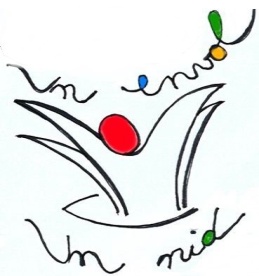 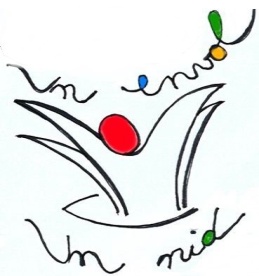 ASSOCIATION SPORTIVE DU COLLEGE SAINT JOSEPHCollège St Joseph 126 Rue Ste URSULE40400 TartasMadame, Monsieur,Votre enfant souhaite participer aux rencontres sportives les mercredis après-midi.Pour cela, il faut créer une licence sportive. Je vous demande de bien vouloir me retourner les pièces suivantes au plus vite.-Engagement du sportif-Autorisation parentale-Certificat médical ou photocopie d’une licence sportive en cours-Chèque de 20 euros à l’ordre de l’ « Association Sportive Saint Joseph ».D’avance merci.Sportivement.						Mme SARROSQUYENGAGEMENT SPORTIFJe m’engage à :-Jouer loyalement, sans violence et rester maître de moi.-Respecter les installations et les transports mis à ma disposition.-Respecter mes adversaires en restant modeste, honnête, beau joueur.-Respecter l’arbitre, le juge, en acceptant toutes ses décisions.-Respecter ce contrat et à représenter le mieux possible ma classe, mon équipe, mon établissement, ma ville lors de toutes manifestations.NOM,Prénom……………………………………………………………Signature élève:AUTORISATION PARENTALEJe soussigné(e) ………………………………………….responsable légal de l’enfant…………………………………………………………….autorise:-Mon enfant à participer aux activités de l’Association Sportive du collège St Joseph-Le professeur responsable à prendre en cas d’accident toutes les mesures dictées par l’urgence-Le professeur responsable à transporter mon enfant dans son véhicule si nécessaire-Numéros de téléphone pour être joint en cas de besoin : ……../………/………/………/………. Ou ……../………/………/………/……….Signature Responsable :CERTIFICAT MEDICALJe soussigné(e)……………………………………………………………………………………..docteur en médecine demeurant à .……………………certifie avoir examiné l’enfant…………………………………………………..né le…………………………………………Et n’avoir constaté à ce jour aucun signe clinique apparent contre indiquant la pratique des sports suivants en compétition :Sports collectifs, de raquette, de combat, athlétiques, nautiques, APPN, foot, rugby, tennis, pala, basket-ball, hand-ball, lutte, VTT, escalade, voile, surf, tir, orientation, volley-ball, tennis de table, cross, musculation, judo, badminton…